Robins Air Force Base: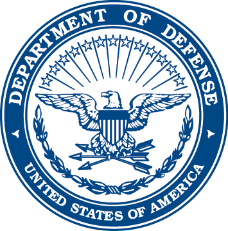 Gifts to Robins AFB Employees	& Participation at Events	Please send this form via either:Instructions:Please provide all of the information requested in this form so that it can be properly evaluated under ethics regulations and other applicable law. If information is incomplete or omitted, processing may be delayed. I.	Basic Information about Event:	II.	Personnel Requested:III.	Sponsor/Requestor Information:IV.	Comments:V.	Gift(s) Offered to Robins AFB Employees:If a gift is being offered to a Robins AFB employee, answer the questions below in Section V. If not, skip to Section VI.A.	Description of Gift(s) Offered:VI.	Support Request Information:If support (speaker, performer, etc.) is requested, answer the questions below in Section VI. If not, form is complete.Mail:78th Air Base Wing Public Affairs620 Ninth Street, Suite 230Robins AFB, GA 31098E-mail:lisa.ham@us.af.milalexandra.shea.1@us.af.milName of Event:[Add][Add][Add]Description of Event:[Add][Add][Add]Purpose/Nature of Event:[Add][Add][Add]Date of Event:[Add][Add][Add]Time of Event:[Add][Add][Add]Location of Event:[Add][Add][Add]Event Website:[Add][Add][Add]Is media invited to cover the event?Is media invited to cover the event? Yes NoIs the recipient being asked to attend the event in uniform? Is the recipient being asked to attend the event in uniform?  Yes NoWhat is the dress for the event (e.g., professional)?What is the dress for the event (e.g., professional)?[Add][Add]Who is being requested/invited to be involved in this event?:Who is being requested/invited to be involved in this event?:Who is being requested/invited to be involved in this event?:Who is being requested/invited to be involved in this event?:[Add][Add]What is the invitee (above) being requested to do?What is the invitee (above) being requested to do? Speak at event Accept a gift.  Accept a gift.  Accept a gift. What is the invitee (above) being requested to do?What is the invitee (above) being requested to do? Serve as panelist Perform (e.g., Honor Guard). Explain: [Add] Other participation. Explain: [Add] Perform (e.g., Honor Guard). Explain: [Add] Other participation. Explain: [Add] Perform (e.g., Honor Guard). Explain: [Add] Other participation. Explain: [Add]What is the invitee (above) being requested to do?What is the invitee (above) being requested to do? Attend (only) Perform (e.g., Honor Guard). Explain: [Add] Other participation. Explain: [Add] Perform (e.g., Honor Guard). Explain: [Add] Other participation. Explain: [Add] Perform (e.g., Honor Guard). Explain: [Add] Other participation. Explain: [Add]*  Full details for speaking, panelist, and other participation requests must be provided in Section VI below *  Full details for gift(s) offered to Robins AFB employees must be provided in Section V below*  Full details for speaking, panelist, and other participation requests must be provided in Section VI below *  Full details for gift(s) offered to Robins AFB employees must be provided in Section V below*  Full details for speaking, panelist, and other participation requests must be provided in Section VI below *  Full details for gift(s) offered to Robins AFB employees must be provided in Section V below*  Full details for speaking, panelist, and other participation requests must be provided in Section VI below *  Full details for gift(s) offered to Robins AFB employees must be provided in Section V below*  Full details for speaking, panelist, and other participation requests must be provided in Section VI below *  Full details for gift(s) offered to Robins AFB employees must be provided in Section V below*  Full details for speaking, panelist, and other participation requests must be provided in Section VI below *  Full details for gift(s) offered to Robins AFB employees must be provided in Section V belowIf multiple Robins AFB employees are invited to this event, please list them below:If multiple Robins AFB employees are invited to this event, please list them below:If multiple Robins AFB employees are invited to this event, please list them below:If multiple Robins AFB employees are invited to this event, please list them below:If multiple Robins AFB employees are invited to this event, please list them below:If multiple Robins AFB employees are invited to this event, please list them below:Explain: [Add]Explain: [Add]Explain: [Add]Explain: [Add]Explain: [Add]Explain: [Add]Organization Sponsoring Event:[Add]Description of Organization:[Add]Organization Website:[Add]Point of Contact (POC):[Add]POC Email Address:[Add]POC Phone Number:[Add]Does the sponsor have any matter(s) pending before the DoD? Yes No         If Yes  Explain: [Add]         If “Yes”   Is the DoD employee who is invited to the                              event involved in these matters? Yes NoIs the sponsor organization tax-exempt under 501(c)(3)? Yes No[Add, if applicable]Is the recipient being offered “free attendance” to the event?Is the recipient being offered “free attendance” to the event?Is the recipient being offered “free attendance” to the event?Is the recipient being offered “free attendance” to the event?Is the recipient being offered “free attendance” to the event? Yes Yes No No No     If Yes  What is the estimated cost (per person)           of food, refreshments, and entertainment at the      event?     If Yes  What is the estimated cost (per person)           of food, refreshments, and entertainment at the      event?     If Yes  What is the estimated cost (per person)           of food, refreshments, and entertainment at the      event?  $                                            per person  $                                            per person  $                                            per person  $                                            per person  $                                            per person  $                                            per person  $                                            per person     If different from the value listed above, identify      the ticket or entry fee cost to attend the event:     If different from the value listed above, identify      the ticket or entry fee cost to attend the event:     If different from the value listed above, identify      the ticket or entry fee cost to attend the event:     If different from the value listed above, identify      the ticket or entry fee cost to attend the event:$                                            per person Not Applicable$                                            per person Not Applicable$                                            per person Not Applicable$                                            per person Not Applicable$                                            per person Not Applicable$                                            per person Not ApplicableIs an entity other than the event sponsor paying the cost for DoD invitees?Is an entity other than the event sponsor paying the cost for DoD invitees?Is an entity other than the event sponsor paying the cost for DoD invitees?Is an entity other than the event sponsor paying the cost for DoD invitees?Is an entity other than the event sponsor paying the cost for DoD invitees?Is an entity other than the event sponsor paying the cost for DoD invitees?Is an entity other than the event sponsor paying the cost for DoD invitees?Is an entity other than the event sponsor paying the cost for DoD invitees? Yes No     If “Yes”   Identify the entity and names of the DoD invitees it will pay for: [Add, if necessary]     If “Yes”   Identify the entity and names of the DoD invitees it will pay for: [Add, if necessary]     If “Yes”   Identify the entity and names of the DoD invitees it will pay for: [Add, if necessary]     If “Yes”   Identify the entity and names of the DoD invitees it will pay for: [Add, if necessary]     If “Yes”   Identify the entity and names of the DoD invitees it will pay for: [Add, if necessary]     If “Yes”   Identify the entity and names of the DoD invitees it will pay for: [Add, if necessary]     If “Yes”   Identify the entity and names of the DoD invitees it will pay for: [Add, if necessary]     If “Yes”   Identify the entity and names of the DoD invitees it will pay for: [Add, if necessary]     If “Yes”   Identify the entity and names of the DoD invitees it will pay for: [Add, if necessary]     If “Yes”   Identify the entity and names of the DoD invitees it will pay for: [Add, if necessary]Are any other gifts being offered, in addition to free attendance (e.g., free parking, mementos, transportation, etc.)? If yes, please describe below:Are any other gifts being offered, in addition to free attendance (e.g., free parking, mementos, transportation, etc.)? If yes, please describe below:Are any other gifts being offered, in addition to free attendance (e.g., free parking, mementos, transportation, etc.)? If yes, please describe below:Are any other gifts being offered, in addition to free attendance (e.g., free parking, mementos, transportation, etc.)? If yes, please describe below:Are any other gifts being offered, in addition to free attendance (e.g., free parking, mementos, transportation, etc.)? If yes, please describe below:Are any other gifts being offered, in addition to free attendance (e.g., free parking, mementos, transportation, etc.)? If yes, please describe below:Are any other gifts being offered, in addition to free attendance (e.g., free parking, mementos, transportation, etc.)? If yes, please describe below:Are any other gifts being offered, in addition to free attendance (e.g., free parking, mementos, transportation, etc.)? If yes, please describe below: Yes NoFor each gift offered:For each gift offered:Description of Gift(s):Description of Gift(s):Description of Gift(s):Description of Gift(s):Market Value of Gift(s):Market Value of Gift(s):Market Value of Gift(s):Market Value of Gift(s):1.1.[Add, if necessary][Add, if necessary][Add, if necessary][Add, if necessary][Add, if necessary][Add, if necessary][Add, if necessary][Add, if necessary]2.2.[Add][Add][Add][Add][Add][Add][Add][Add]3.3.[Add][Add][Add][Add][Add][Add][Add][Add]Additional Details:[Add, if necessary][Add, if necessary][Add, if necessary][Add, if necessary][Add, if necessary][Add, if necessary][Add, if necessary][Add, if necessary][Add, if necessary]B.	Gift Donor Information:B.	Gift Donor Information:B.	Gift Donor Information:B.	Gift Donor Information:B.	Gift Donor Information:Full Name of Donor (organization/individual offering gift):Full Name of Donor (organization/individual offering gift):[Add][Add][Add]Is the donor a part of the federal government?Is the donor a part of the federal government?Is the donor a part of the federal government? Yes NoIs the donor a part of the local or state government?Is the donor a part of the local or state government?Is the donor a part of the local or state government? Yes NoIs the donor a civic organization exempt from taxation under 26 U.S.C. 501(c)(4)?Is the donor a civic organization exempt from taxation under 26 U.S.C. 501(c)(4)?Is the donor a civic organization exempt from taxation under 26 U.S.C. 501(c)(4)? Yes NoIs the donor a Department of Defense (DoD) or Robins Air Force Base contractor?Is the donor a Department of Defense (DoD) or Robins Air Force Base contractor?Is the donor a Department of Defense (DoD) or Robins Air Force Base contractor? Yes NoIs the donor seeking official action by the agency of the gift recipient?Is the donor seeking official action by the agency of the gift recipient?Is the donor seeking official action by the agency of the gift recipient? Yes NoDoes the donor do business or seek to do business with the agency of the gift recipient?Does the donor do business or seek to do business with the agency of the gift recipient?Does the donor do business or seek to do business with the agency of the gift recipient? Yes NoDoes the donor have interests that may be substantially affected by the performance or nonperformance of the agency of the gift recipient?Does the donor have interests that may be substantially affected by the performance or nonperformance of the agency of the gift recipient?Does the donor have interests that may be substantially affected by the performance or nonperformance of the agency of the gift recipient? Yes NoAdditional Details:[Add, if necessary][Add, if necessary][Add, if necessary][Add, if necessary]C.	Gift Recipient Information:C.	Gift Recipient Information:C.	Gift Recipient Information:C.	Gift Recipient Information:C.	Gift Recipient Information:Name of Gift Recipient (individual being offered gift(s)):Name of Gift Recipient (individual being offered gift(s)):[Add][Add][Add]Is a gift also being offered to the recipient’s spouse, parent, sibling, child, or a dependent relative? Is a gift also being offered to the recipient’s spouse, parent, sibling, child, or a dependent relative? Is a gift also being offered to the recipient’s spouse, parent, sibling, child, or a dependent relative?  Yes No         If “Yes”   Please explain:  [Add]         If “Yes”   Please explain:  [Add]         If “Yes”   Please explain:  [Add]         If “Yes”   Please explain:  [Add]         If “Yes”   Please explain:  [Add]Additional Details:[Add, if necessary][Add, if necessary][Add, if necessary][Add, if necessary]D.	Gift(s) of Free Attendance:D.	Gift(s) of Free Attendance:D.	Gift(s) of Free Attendance:D.	Gift(s) of Free Attendance:D.	Gift(s) of Free Attendance:D.	Gift(s) of Free Attendance:If offering “free attendance” to an event, please answer the following questions:If offering “free attendance” to an event, please answer the following questions:If offering “free attendance” to an event, please answer the following questions:If offering “free attendance” to an event, please answer the following questions:If offering “free attendance” to an event, please answer the following questions:If offering “free attendance” to an event, please answer the following questions:Who is invited to attend the event?  Select Individuals Select Individuals General Public General Public General Public Other. Explain: [Add] Other. Explain: [Add] Other. Explain: [Add] Other. Explain: [Add] Other. Explain: [Add]If the event is open to the general public, how is the event advertised to the public (e.g., website, radio)?If the event is open to the general public, how is the event advertised to the public (e.g., website, radio)?[Add][Add][Add][Add]Is attendance free for all attendees?Details: [Add, if necessary]Is attendance free for all attendees?Details: [Add, if necessary]Is attendance free for all attendees?Details: [Add, if necessary]Is attendance free for all attendees?Details: [Add, if necessary] Yes NoIf open to the public, is attendance free to the public?If open to the public, is attendance free to the public?If open to the public, is attendance free to the public?If open to the public, is attendance free to the public? Yes NoNumber of attendees expected:[Add][Add][Add][Add][Add]Will attendees have an opportunity to move about, converse, and exchange ideas/views with other attendees?Will attendees have an opportunity to move about, converse, and exchange ideas/views with other attendees?Will attendees have an opportunity to move about, converse, and exchange ideas/views with other attendees?Will attendees have an opportunity to move about, converse, and exchange ideas/views with other attendees? Yes NoIs the gift of free attendance coming from the sponsor of the event? Is the gift of free attendance coming from the sponsor of the event? Is the gift of free attendance coming from the sponsor of the event? Is the gift of free attendance coming from the sponsor of the event?  Yes NoIf the gift of free attendance is not coming from the sponsor of the event, who is it coming from? Explain: [Add, if necessary]If the gift of free attendance is not coming from the sponsor of the event, who is it coming from? Explain: [Add, if necessary]If the gift of free attendance is not coming from the sponsor of the event, who is it coming from? Explain: [Add, if necessary]If the gift of free attendance is not coming from the sponsor of the event, who is it coming from? Explain: [Add, if necessary]Does the invitation include an unsolicited offer for the employee to bring a guest to the event?Does the invitation include an unsolicited offer for the employee to bring a guest to the event? YesHow many? [Add] YesHow many? [Add] YesHow many? [Add] No No         If “Yes”   Will others in attendance also be accompanied by a guest?         If “Yes”   Will others in attendance also be accompanied by a guest?         If “Yes”   Will others in attendance also be accompanied by a guest?         If “Yes”   Will others in attendance also be accompanied by a guest? Yes Yes NoMakeup of Audience Attending: General Public. Is the vast majority of the audience the general public?                                                           Yes        No General Public. Is the vast majority of the audience the general public?                                                           Yes        No General Public. Is the vast majority of the audience the general public?                                                           Yes        No General Public. Is the vast majority of the audience the general public?                                                           Yes        No General Public. Is the vast majority of the audience the general public?                                                           Yes        No General Public. Is the vast majority of the audience the general public?                                                           Yes        NoMakeup of Audience Attending: Air Force Personnel Air Force Personnel Other DoD Personnel Other DoD Personnel Other DoD Personnel Other DoD PersonnelMakeup of Audience Attending: State Government       Leaders State Government       Leaders Other Federal Executive         Branch Personnel  Other Federal Executive         Branch Personnel  Other Federal Executive         Branch Personnel  Other Federal Executive         Branch Personnel  Local Government       Leaders Local Government       Leaders Federal Legislative Branch      Personnel Federal Legislative Branch      Personnel Federal Legislative Branch      Personnel Federal Legislative Branch      Personnel Representatives from      Industry Representatives from      Industry Academia Academia Academia Academia Other – Description: [Add, if necessary] Other – Description: [Add, if necessary] Other – Description: [Add, if necessary] Other – Description: [Add, if necessary] Other – Description: [Add, if necessary] Other – Description: [Add, if necessary] Other – Description: [Add, if necessary] Other – Description: [Add, if necessary] Other – Description: [Add, if necessary] Other – Description: [Add, if necessary] Other – Description: [Add, if necessary] Other – Description: [Add, if necessary]Is it a fundraising event (is any portion of admission price tax deductible)?Is it a fundraising event (is any portion of admission price tax deductible)?Is it a fundraising event (is any portion of admission price tax deductible)?Is it a fundraising event (is any portion of admission price tax deductible)? Yes Yes No        If “Yes”  If available, what portion of the                 admission is suggested  as tax deductible?$ ___________________ Unknown$ ___________________ Unknown$ ___________________ Unknown$ ___________________ Unknown$ ___________________ Unknown$ ___________________ UnknownIs this an event recurring from year to year?Is this an event recurring from year to year? Yes No No Unknown UnknownE.	Comments:E.	Comments:Please provide any additional information (copy of invitation, etc.):[Add, if applicable]A.	Program/Event Information:Is the event being broadly promoted?Is the event being broadly promoted? Yes NoIs the event a fundraiser, or does it involve fundraising in any way?Is the event a fundraiser, or does it involve fundraising in any way? Yes NoIs the event directed by Public Law, executive order, or the Secretary of Defense?Is the event directed by Public Law, executive order, or the Secretary of Defense? Yes NoIs the event an official Federal Government ceremony/function?Is the event an official Federal Government ceremony/function? Yes NoIs the event a civil ceremony/function?Is the event a civil ceremony/function? Yes NoIs the event open to the general public?Is the event open to the general public? Yes NoIf not open to the general public, who are invitations extended to?[Explain, if applicable]If not open to the general public, who are invitations extended to?[Explain, if applicable]Is the event in direct support of Air Force recruiting programs?Is the event in direct support of Air Force recruiting programs? Yes NoIs the event in support of fundraising campaigns for U.S. teams or USAF teams competing in the Pan American or Olympic games?Is the event in support of fundraising campaigns for U.S. teams or USAF teams competing in the Pan American or Olympic games? Yes NoIs the event patriotic in nature for the celebration of an official local, state, regional, or national holiday?Is the event patriotic in nature for the celebration of an official local, state, regional, or national holiday? Yes NoIs the event for a supporting DoD-approved united, federated, or joint fundraising campaign (such as the Combined Federal Campaign)? [Explain, if applicable]Is the event for a supporting DoD-approved united, federated, or joint fundraising campaign (such as the Combined Federal Campaign)? [Explain, if applicable] Yes NoWill the event endorse or selectively benefit any private individual, special interest group, business, religious, ideological movement, commercial venture, political candidate, or organization? Will the event endorse or selectively benefit any private individual, special interest group, business, religious, ideological movement, commercial venture, political candidate, or organization?  Yes NoWill the event involve soliciting votes in a political election or providing a platform for a political message? Will the event involve soliciting votes in a political election or providing a platform for a political message?  Yes NoIs the event commercially sponsored and intended to increase sales and business traffic (e.g., business grand opening)? Is the event commercially sponsored and intended to increase sales and business traffic (e.g., business grand opening)?  Yes NoWill the event involve the staging of a controversy or a public confrontation?Will the event involve the staging of a controversy or a public confrontation? Yes NoWill the event be used to gain media visibility or notoriety? Will the event be used to gain media visibility or notoriety?  Yes NoIs the sponsor planning to televise the event? Is the sponsor planning to televise the event?  Yes NoFundraising Events. Please answer the following questions if the event is a charitable fundraiser:Fundraising Events. Please answer the following questions if the event is a charitable fundraiser:Fundraising Events. Please answer the following questions if the event is a charitable fundraiser:Fundraising Events. Please answer the following questions if the event is a charitable fundraiser:Is the event affiliated with the Combined Federal Campaign (CFC)?Is the event affiliated with the Combined Federal Campaign (CFC)? Yes NoAdditional Details:[Add, if applicable][Add, if applicable][Add, if applicable]B.	Event Sponsor(s) Information:Name of Sponsor(s):  * If multiple sponsors, name all sponsors**  For organizations, provide full  registered name*Name of Sponsor(s):  * If multiple sponsors, name all sponsors**  For organizations, provide full  registered name*[Add][Add][Add]Is the sponsor a local, state, or federal government (or part of a local, state, or federal government)?Is the sponsor a local, state, or federal government (or part of a local, state, or federal government)? Yes NoOne sponsor is, but not all are(explain in “Additional Details”)Is the sponsor a veterans, military-service related, patriotic, or historical organizations, or their auxiliaries?Is the sponsor a veterans, military-service related, patriotic, or historical organizations, or their auxiliaries? Yes NoOne sponsor is, but not all are(explain in “Additional Details”)Is the sponsor a civic, service, youth, professional, educational, trade, or labor organizations interested in supporting the Air Force (but not by fundraising)?Is the sponsor a civic, service, youth, professional, educational, trade, or labor organizations interested in supporting the Air Force (but not by fundraising)? Yes NoOne sponsor is, but not all are(explain in “Additional Details”)Is the sponsor a commercial enterprise?Is the sponsor a commercial enterprise? Yes NoOne sponsor is, but not all are(explain in “Additional Details”)Is the sponsor a public school, college, or university?Is the sponsor a public school, college, or university? Yes NoOne sponsor is, but not all are(explain in “Additional Details”)Is the sponsor a nonpublic school, college, or university?Is the sponsor a nonpublic school, college, or university? Yes NoOne sponsor is, but not all are(explain in “Additional Details”)Is the sponsor a religious organization?Is the sponsor a religious organization? Yes NoOne sponsor is, but not all are(explain in “Additional Details”)Is the sponsor an ideological movement?Is the sponsor an ideological movement? Yes NoOne sponsor is, but not all are(explain in “Additional Details”)Is the sponsor a political organization/campaign?Is the sponsor a political organization/campaign? Yes NoOne sponsor is, but not all are(explain in “Additional Details”)Is the sponsor an organization with a narrow membership base or interest? [Explain, if applicable]Is the sponsor an organization with a narrow membership base or interest? [Explain, if applicable] Yes NoOne sponsor is, but not all are(explain in “Additional Details”)Is the sponsor an organization whose membership is based on race, religion, color, national origin, gender, or sexual orientation?Is the sponsor an organization whose membership is based on race, religion, color, national origin, gender, or sexual orientation? Yes NoOne sponsor is, but not all are(explain in “Additional Details”)Does the sponsor make its constitution, by-laws, member qualifications, or ritual available to the general public?Does the sponsor make its constitution, by-laws, member qualifications, or ritual available to the general public? Yes NoOne sponsor does, but not all are(explain in “Additional Details”)Additional Details:[Add, if applicable][Add, if applicable][Add, if applicable][Add, if applicable]C.	Details of Support Requested:How long is the support expected to last?  EX: 20 minutes; all dayHow long is the support expected to last?  EX: 20 minutes; all dayHow long is the support expected to last?  EX: 20 minutes; all day[Add][Add][Add][Add][Add]Is admission being charged to event?      If “Yes”  How much is admission?   $_________________      Additional Details: [Add, if applicable]Is admission being charged to event?      If “Yes”  How much is admission?   $_________________      Additional Details: [Add, if applicable]Is admission being charged to event?      If “Yes”  How much is admission?   $_________________      Additional Details: [Add, if applicable]Is admission being charged to event?      If “Yes”  How much is admission?   $_________________      Additional Details: [Add, if applicable] Yes Yes No NoWill the support requested bring credit to the individuals involved and at no cost to the government?Will the support requested bring credit to the individuals involved and at no cost to the government?Will the support requested bring credit to the individuals involved and at no cost to the government?Will the support requested bring credit to the individuals involved and at no cost to the government? Yes Yes No NoA. Speaker/Panelist Request. Please answer the following questions if a speaker is being requested:A. Speaker/Panelist Request. Please answer the following questions if a speaker is being requested:A. Speaker/Panelist Request. Please answer the following questions if a speaker is being requested:A. Speaker/Panelist Request. Please answer the following questions if a speaker is being requested:A. Speaker/Panelist Request. Please answer the following questions if a speaker is being requested:A. Speaker/Panelist Request. Please answer the following questions if a speaker is being requested:A. Speaker/Panelist Request. Please answer the following questions if a speaker is being requested:A. Speaker/Panelist Request. Please answer the following questions if a speaker is being requested:If a specific individual is requested, who is requested?If a specific individual is requested, who is requested?[Add, if applicable][Add, if applicable][Add, if applicable][Add, if applicable][Add, if applicable][Add, if applicable]If a specific individual is not being requested, who/what is requested?If a specific individual is not being requested, who/what is requested?[Add, if applicable][Add, if applicable][Add, if applicable][Add, if applicable][Add, if applicable][Add, if applicable]What is the subject/topic of the speech or panel?What is the subject/topic of the speech or panel?[Add, if applicable][Add, if applicable][Add, if applicable][Add, if applicable][Add, if applicable][Add, if applicable]If others will be speaking or serving on a panel, who is speaking/serving?If others will be speaking or serving on a panel, who is speaking/serving?[Add, if applicable][Add, if applicable][Add, if applicable][Add, if applicable][Add, if applicable][Add, if applicable]B. Participant Request. Please answer the following questions if individuals are being requested for support, but the support requested is not for a speech/panel (e.g., Honor Guard, coin toss, etc.):B. Participant Request. Please answer the following questions if individuals are being requested for support, but the support requested is not for a speech/panel (e.g., Honor Guard, coin toss, etc.):B. Participant Request. Please answer the following questions if individuals are being requested for support, but the support requested is not for a speech/panel (e.g., Honor Guard, coin toss, etc.):B. Participant Request. Please answer the following questions if individuals are being requested for support, but the support requested is not for a speech/panel (e.g., Honor Guard, coin toss, etc.):B. Participant Request. Please answer the following questions if individuals are being requested for support, but the support requested is not for a speech/panel (e.g., Honor Guard, coin toss, etc.):B. Participant Request. Please answer the following questions if individuals are being requested for support, but the support requested is not for a speech/panel (e.g., Honor Guard, coin toss, etc.):B. Participant Request. Please answer the following questions if individuals are being requested for support, but the support requested is not for a speech/panel (e.g., Honor Guard, coin toss, etc.):B. Participant Request. Please answer the following questions if individuals are being requested for support, but the support requested is not for a speech/panel (e.g., Honor Guard, coin toss, etc.):If a specific individual is requested, who is requested?If a specific individual is requested, who is requested?[Add, if applicable][Add, if applicable][Add, if applicable][Add, if applicable][Add, if applicable][Add, if applicable]If a specific individual is not being requested, who/what is requested?If a specific individual is not being requested, who/what is requested?[Add, if applicable][Add, if applicable][Add, if applicable][Add, if applicable][Add, if applicable][Add, if applicable]If others will be participating, who else is participating?If others will be participating, who else is participating?[Add, if applicable][Add, if applicable][Add, if applicable][Add, if applicable][Add, if applicable][Add, if applicable]Is the service requested available from a commercial source?Is the service requested available from a commercial source?Is the service requested available from a commercial source?Is the service requested available from a commercial source?Is the service requested available from a commercial source? Yes Yes NoAre active-duty, Air National Guard, Air Force Reserve, ROTC personnel, or USAF Academy cadets in uniform outside military bases being asked to serve as guards, parking lot attendants, runners, messengers, escorts, baggage handlers, for crowd control, or in any other unlawful or inappropriate capacity?Are active-duty, Air National Guard, Air Force Reserve, ROTC personnel, or USAF Academy cadets in uniform outside military bases being asked to serve as guards, parking lot attendants, runners, messengers, escorts, baggage handlers, for crowd control, or in any other unlawful or inappropriate capacity?Are active-duty, Air National Guard, Air Force Reserve, ROTC personnel, or USAF Academy cadets in uniform outside military bases being asked to serve as guards, parking lot attendants, runners, messengers, escorts, baggage handlers, for crowd control, or in any other unlawful or inappropriate capacity?Are active-duty, Air National Guard, Air Force Reserve, ROTC personnel, or USAF Academy cadets in uniform outside military bases being asked to serve as guards, parking lot attendants, runners, messengers, escorts, baggage handlers, for crowd control, or in any other unlawful or inappropriate capacity?Are active-duty, Air National Guard, Air Force Reserve, ROTC personnel, or USAF Academy cadets in uniform outside military bases being asked to serve as guards, parking lot attendants, runners, messengers, escorts, baggage handlers, for crowd control, or in any other unlawful or inappropriate capacity? Yes Yes NoC. Equipment/Facilities Request. Please answer the following questions if Robins AFB equipment and/or facilities are being requested for support:C. Equipment/Facilities Request. Please answer the following questions if Robins AFB equipment and/or facilities are being requested for support:C. Equipment/Facilities Request. Please answer the following questions if Robins AFB equipment and/or facilities are being requested for support:C. Equipment/Facilities Request. Please answer the following questions if Robins AFB equipment and/or facilities are being requested for support:C. Equipment/Facilities Request. Please answer the following questions if Robins AFB equipment and/or facilities are being requested for support:C. Equipment/Facilities Request. Please answer the following questions if Robins AFB equipment and/or facilities are being requested for support:C. Equipment/Facilities Request. Please answer the following questions if Robins AFB equipment and/or facilities are being requested for support:C. Equipment/Facilities Request. Please answer the following questions if Robins AFB equipment and/or facilities are being requested for support:What equipment/facility is requested? What equipment/facility is requested? [Add, if applicable][Add, if applicable][Add, if applicable][Add, if applicable][Add, if applicable][Add, if applicable]Is the equipment or facility requested available from a commercial source?Is the equipment or facility requested available from a commercial source?Is the equipment or facility requested available from a commercial source?Is the equipment or facility requested available from a commercial source?Is the equipment or facility requested available from a commercial source? Yes Yes NoAre you also requesting Robins AFB employees to assist to make proper use of the equipment/facilities requested?Are you also requesting Robins AFB employees to assist to make proper use of the equipment/facilities requested?Are you also requesting Robins AFB employees to assist to make proper use of the equipment/facilities requested?Are you also requesting Robins AFB employees to assist to make proper use of the equipment/facilities requested?Are you also requesting Robins AFB employees to assist to make proper use of the equipment/facilities requested? Yes Yes NoAdditional Details:[Add, if applicable][Add, if applicable][Add, if applicable][Add, if applicable][Add, if applicable][Add, if applicable][Add, if applicable]D.	Details of Location of Event:Location/Site of Event:* Include address *[Add][Add][Add]Is the event open and free of charge to the public with admission, seating, and other facilities available to all without regard to race, creed, color, national origin, gender, or sexual orientation?Is the event open and free of charge to the public with admission, seating, and other facilities available to all without regard to race, creed, color, national origin, gender, or sexual orientation? Yes NoIs the location of the event a military base?Is the location of the event a military base? Yes NoIs the location of the event a local, state, or federal property, facility, or building?Is the location of the event a local, state, or federal property, facility, or building? Yes NoIs the location of the event a bona fide community center?Is the location of the event a bona fide community center? Yes NoIs the location of the event a private commercial building?Is the location of the event a private commercial building? Yes NoIs the location of the event a building/facility used for a religious purpose?Is the location of the event a building/facility used for a religious purpose? Yes NoIf so, is the support requested for a religious service?If so, is the support requested for a religious service? Yes NoIs the location of the event a shopping mall or center?Is the location of the event a shopping mall or center? Yes NoAdditional Details:[Add, if applicable][Add, if applicable][Add, if applicable]